6-3-5 Methode
Name
Teilnehmer*in: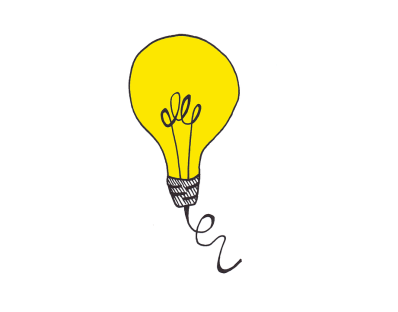 



__________________



__________________



__________________



__________________



__________________



__________________